STOCK DELL’ANNO 2022 AGGIORNATO AL 30.04.2023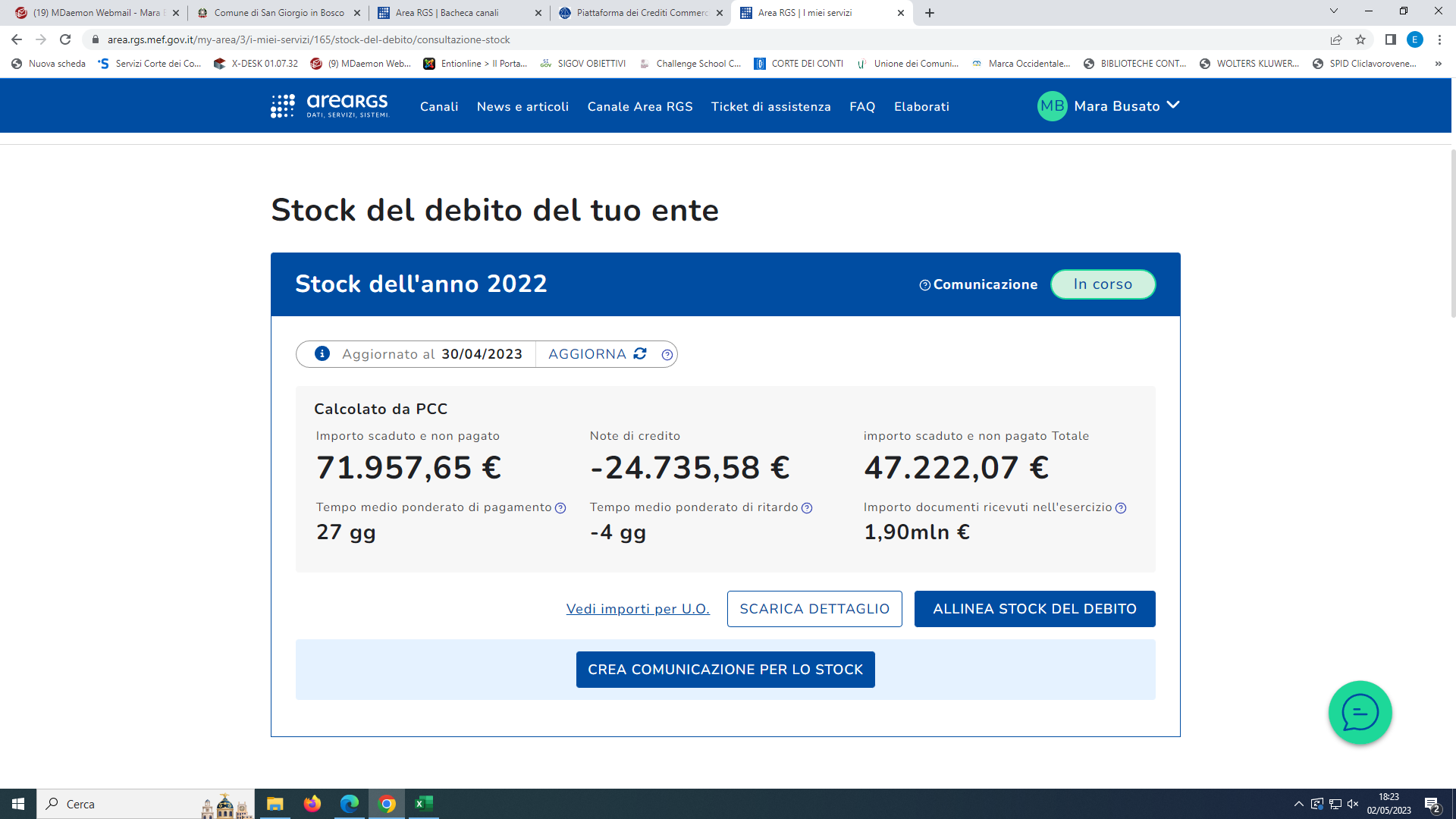 